Escape roomINSTRUCCIONESDAR EL PAQUETITO DE LAS LINTERNAS Y EL PUZZLE A LA ENTRADAPASOSCHECK AFTER1Muchos libros en la mesa. Un puzzle en la mesa con dos rotuladores con luz ultravioleta. Al darle la luz el puzzle dice: IT’S ALWAYS GOOD NEWS TO KNOW MORE ABOUT PERUTienen que encontrar el libro de las buenas noticias y el de PerúEn el de las buenas noticias encontrarán un COMODÍN En el de Perú encuentran una nota que dice. WHEN I FINISH A GOOD BOOK, MY BLACK HEART FEELS HOLLOW INSIDE. Encuentran el libro Black Heart que tiene la llave de la estantería 14 (Dice “open bookshelf #14)Allí hay una bandeja con muchos llaveros. Colocar el puzzle Perú en el medio de la mesa con un rotulador con luz ultravioleta. Colocar el comodín en el libro de Buenas Noticias. Colocar el papel de “when I finish a goodbook” en el libro de PerúColocar la llave de la estantería en el libro de Black Heart2Dentro de la estantería 14 hay Una bandeja con muchos llaveros con diferentes números.Una foto que pone:Johnny Bench will help you “catch” the right key ring.You will find your next clue behind the CORRECT key ring. En el libro del baseball hay un enigma numérico. La respuesta es 42. Cuando lo resuelvan tienen que volver a los llaveros. En el llavero que pone 42, en la parte de atrás está la siguiente pista. Detrás del llavero está escrito “SRETTAM TSENOH  GNIEB”(beinghonestmatters)En el libro de Baseball hay un acertijo. La respuesta es 42.Comprobar que el llavero con el 42 está en su sitioComprobar que el enigma del 42 esté en el libro de Baseball. 3De ahí van buscando una cita sobre ser honesto.  Detrás de una de las citas de honestidad hay dibujados un ojo y una interrogante. En el papel está escrito con tinta invisible “New York”. De ahí llegan a las citas de ciudades, detrás de la de Nueva York está el riddle. “A woman from New York married ten different men from that city in one year, yet she did not break any laws. None of these men died and she never divorced. How was this possible? “ENCUENTRAN LA FOTO DE LA RESPUESTA. La mujer es sacerdotisa. 4Detrás de esa foto encuentran un código de letras con una rueda decodificadora. La solución les lleva a un código de letras, números y fonemas.Con cada letra encuentran un número y con cada número un fonema. (ej: “C” = “3” = “əʊ”)ˈəʊpənðə ˈjɛləʊbɒks“open the yellow box”Volver a colocar la rueda en su sitio y el papel también. Colocar la foto de las sacerdotisas en su sitio.5Encuentran la caja amarilla que está en la mesa. Centro está esta cita.“ORANGE IS A COLOUR OF LIBERATION”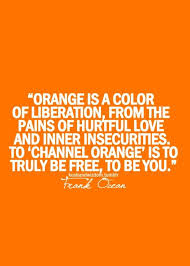 6Esto les lleva a la caja con la tapa naranja que está encima de la estantería. La caja tiene tres agujeros y dentro de ella hay tres letras con las que deben formar la palabra END para salir.Cuando la formen, le dicen la palabra a la persona encargada, acaba el juego y pueden salir